A structurally characterised fluoroalkyneLewis M. Hall,[a] David P. Tew,[b] Natalie E. Pridmore,[a] Adrian C. Whitwood,[a] Jason M. Lynam*[a] and John M. Slattery*[a]Abstract: The facile synthesis of a stable and isolable compound with a fluoroalkynyl group, M-C≡CF, is reported. Reaction of [Ru(C≡CH)(5-C5Me5)(dppe)] with an electrophilic fluorinating agent (NFSI) results in the formation of the fluorovinylidene complex [Ru(=C=CHF)(5-C5Me5)(dppe)][N(SO2Ph)2]. Subsequent deprotonation with LiN(SiMe3)2 affords the fluoroalkynyl complex [Ru(C≡CF)(5-C5Me5)(dppe)]. In marked contrast to the rare, and highly reactive examples of fluoroalkynes that have been reported previously, this compound can be readily isolated and structurally characterised. This has allowed the structure and bonding in the CCF motif to be explored. Further electrophilic fluorination of this species yields the difluorovinylidene complex [Ru(C=CF2)(5-C5Me5)(dppe)][N(SO2Ph)2].Despite numerous examples of C(sp3)-F and C(sp2)-F bonds in chemistry, which play a hugely important role in materials, medicinal and agrochemical applications[1] there are few examples of compounds containing C(sp)-F bonds. Those that have been reported are often highly reactive and, in marked contrast to fluoroalkanes, fluoroalkenes and fluoroaromatic compounds, fluoroalkynes readily undergo oligomerisation reactions. For example, FC≡CF is unstable at temperatures above -196 °C[2] and tBuC≡CF undergoes cyclotrimerisation below 0 °C.[3] Fluoroalkynes possessing perfluoroalkyl groups, however, appear to have greater stability.[4] Recent calculations indicate that the source of this high reactivity revolves around a dimerization processes to (initially) give a diradical.[5] In the case of fluorinated alkynes, the transition state for dimerization is at low energy compared to the alkynes and the resulting diradical is thermodynically more stable than the starting compounds. In contrast, for the non-fluorinated analogues, the barrier to dimerization is much higher and the resulting diradicals are thermodynamically unstable. As fluorinated alkynes, RC≡CF, are rare and demonstrably unstable they have not been studied or utilized extensively. Herein we report the synthesis of a stable, isolable fluoroalkynyl complex that allows (1) a detailed characterization of the RC≡CF motif, where R in this case is a metal-containing fragment, and (2) a preliminary study of the reactivity of the fluoroalkynyl ligand. {NOTE:ss£	We recently described how the electrophilic fluorination of alkenyl-[6] and alkynyl-containing[7] ligands within the coordination sphere of ruthenium[8] may lead to the rapid and selective formation of new fluorinated ligands, including rare examples of fluorovinylidenes (Scheme 1a). This occurs via the novel outer-sphere electrophilic fluorination (OSEF) mechanism. Extension of this synthetic methodology promised to allow access to previously unexplored fluorinated alkynyl complexes, Scheme 1b. The proposed route involved electrophilic fluorination of a hydrogen-substituted alkynyl complex MC≡CH to give the cationic vinylidene complexes [M=C=CHF]+ followed by deprotonation to give the desired fluorinated alkynyl MC≡CF. It was anticipated that the metal center and ancillary ligands would provide protection of the fluorinated alkyne functionality, inhibiting the facile dimerization pathway in the organic analogues. This report describes the successful implementation of this strategy and characterization of a rare example of a molecule with a stable C≡CF group.Scheme 1. Synthesis of fluorinated vinylidenes and proposed synthetic strategy.Reaction of [Ru(C≡CH)(5-C5Me5)(dppe)], [1], with NFSI in toluene solution at -78 °C followed by warming to room temperature resulted in selective fluorination at the coordinated alkynyl ligand and formation of [Ru(5-C5Me5)(=C=CHF)(dppe)][N(SO2Ph)2], [2][N(SO2Ph)2], Scheme 2. The formation of the vinylidene ligand was confirmed by the observation of resonances at  362.8 (d, 3JCF= 43.5 Hz) and 173.9 (d, 1JCF= 236.2 Hz) in the 13C{1H} NMR spectrum and doublets at  7.32 and -235.8 in the 1H and 19F NMR spectrum respectively (2JFH = 80.2 Hz). Salt metathesis with NaPF6 resulted in the formation of [2]PF6 which was structurally characterized by single crystal X-ray diffraction,[9]{NOTE:tht£ confirming the assignments of the NMR spectra. Scheme 2. (i) + NFSI, toluene, -78 °C → RT; (ii) + LiN(SiMe3)2, - HN(SiMe3)2, - Li[N(SO2Ph)2], THF, -78 °C → RT. Structures of the [2]+ cation and [3] are shown with thermal ellipsoids at the 50 % probability level and hydrogen atoms [except H(4A) and H(4B)] omitted for clarity. In the [2]+ cation the hydrogen and fluorine atoms of the vinylidene are disordered over two positions. 	Conversion of [2][N(SO2Ph)2] to the desired alkynyl complex [Ru(C≡CF)(5-C5Me5)(dppe)], [3], was achieved by deprotonation with LiN(SiMe3)2 in THF solution at -78 °C followed by warming to room temperature. The presence of the alkynyl group in [3] was confirmed by a band in the IR spectrum at 2148 cm-1, resonances at  185.6 and 111.4 (d, 1JCF= 332.2 Hz) in the 13C{1H} NMR spectrum and a triplet resonance at δ -189.4 (t, 4JFP = 4.8 Hz) in the 19F NMR spectrum. The structure of [3] was confirmed by single-crystal X-ray diffraction, which unambiguously showed the presence of the fluorinated alkynyl ligand.	Complex [3] proved to be stable for extended periods in both solution and the solid state. The 1H and 31P{1H} NMR spectra of a C6D6 solution of [3] was essentially unchanged over a period of four months at room temperature and, although some new resonances of low intensity appeared in the 19F NMR spectrum over this time, the long-term stability of a fluoroalkyne in a condensed phase is without precedent.[10] The spectroscopic parameters for [3] are more closely related to fluorinated alkynes such as FC≡CF than to the fluorocarbyne complexes [Mo(5-C5Me5)(CO)2(≡CF)][11] and [(PNP)Rh≡CF][CHB11Cl11][12] which are to the best of our knowledge are the only other structurally characterized examples of a C(sp)-F bond (PNP = {2-iPr2P-4-Me-C6H4}2N-). For example, [3] shows a resonance in the 19F NMR spectrum at δF -189.4 (1JCF = 332.2 Hz) and the corresponding resonance in FC≡CF is at δF -261.3 (1JCF = 287.3 Hz) but [Mo(5-C5Me5)(CO)2(≡CF)] [δF +78.15 (1JCF = 556 Hz] and [(PNP)Rh≡CF][CHB11Cl11]  [δF +66.2 (1JCF = 470 Hz] show a marked difference. Furthermore, a comparison between the spectroscopic and structural parameters for fluorinated and non-fluorinated alkynes (Table 1) shows that the presence of fluorine substituents shortens the C≡C bond and there is a commensurate blue shift in the C≡C stretch in the vibrational spectra.  Although the crystallographically determined C≡C bond lengths in the alkynyl groups of [1] and [3] are statistically indistinguishable, the C≡C stretch of the alkynyl ligand exhibits the same blue shift on fluorination observed in the alkyne analogues. These data support the suggestion that the compound is best viewed as containing a fluorinated alkynyl ligand and that the C-F bond in [3] is closely related to the fluoroalkynes.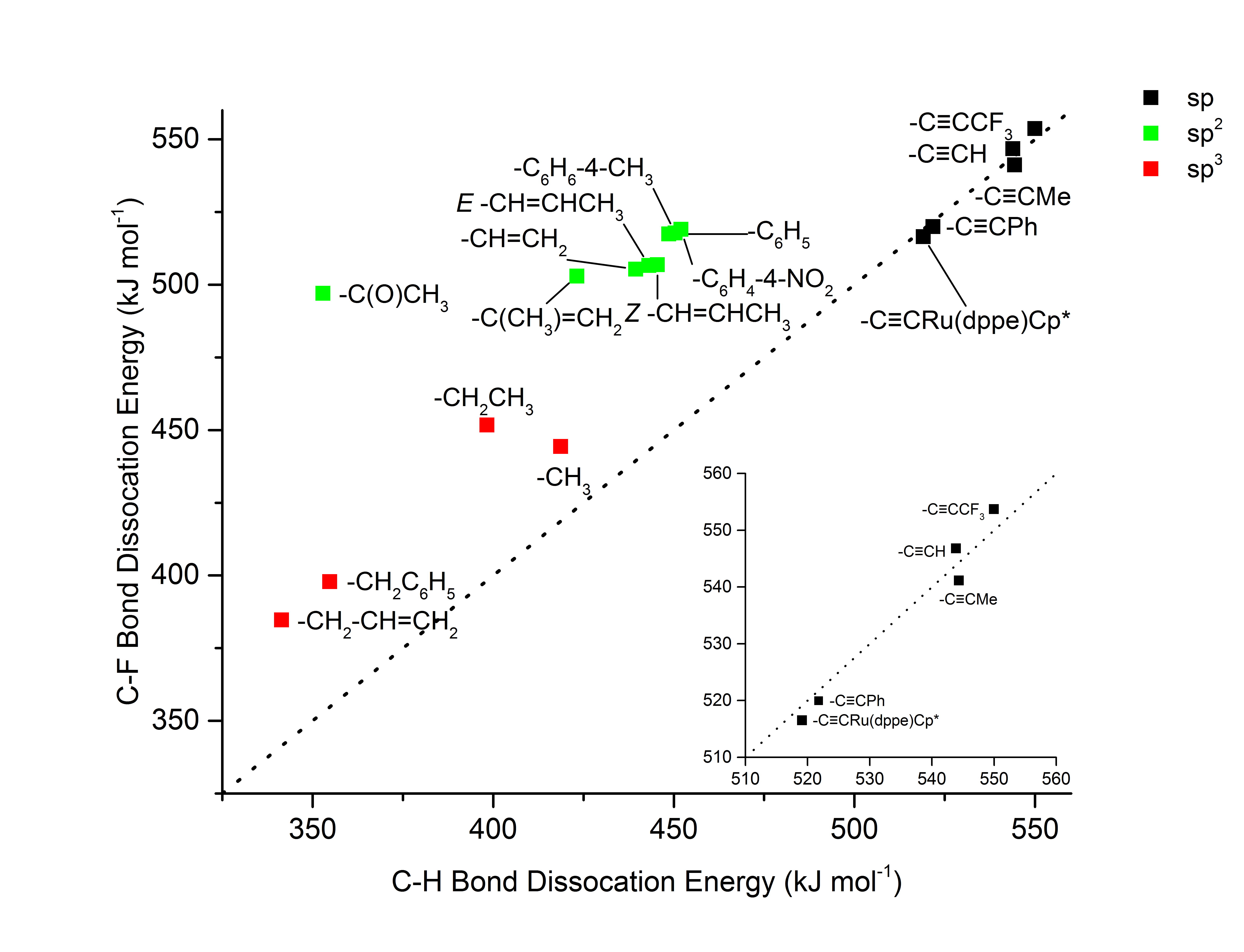 	In order to assess whether the stability of [3] arises from a thermodynamic stabilization of the C-F bond, the bond dissociation energies (BDEs) for a range of C-H and C-F bonds with sp, sp2 and sp3 hybridization have been calculated (see ESI for methodology and calibration).[13] The resulting data are shown graphically in Figure 2, in which the dotted line represents a 1:1 relationship between C-H and C-F BDEs. Systems with sp2- and sp3-hybridised bonds appear above the line, indicating that, as expected, the C-F bonds in these systems are stronger than the corresponding C-H bonds.  However, the same trend in relative BDEs is not predicted for compounds containing C≡CH and C≡CF groups: in these cases, the calculated BDE for the C-H and C-F bonds are essentially identical. This is also true for compounds [1] and [3]. Figure 2. Plot of calculated C-F bond dissociation energy vs calculated C-H bond dissociation energy. The dotted line represents a 1:1 relationship between the parameters. Table 1. Structural comparisons between fluorinated and non-fluorinated alkyne / alkynyl compounds. Calculated values at the (RI)-pbe0/def-SV(P) level in italics.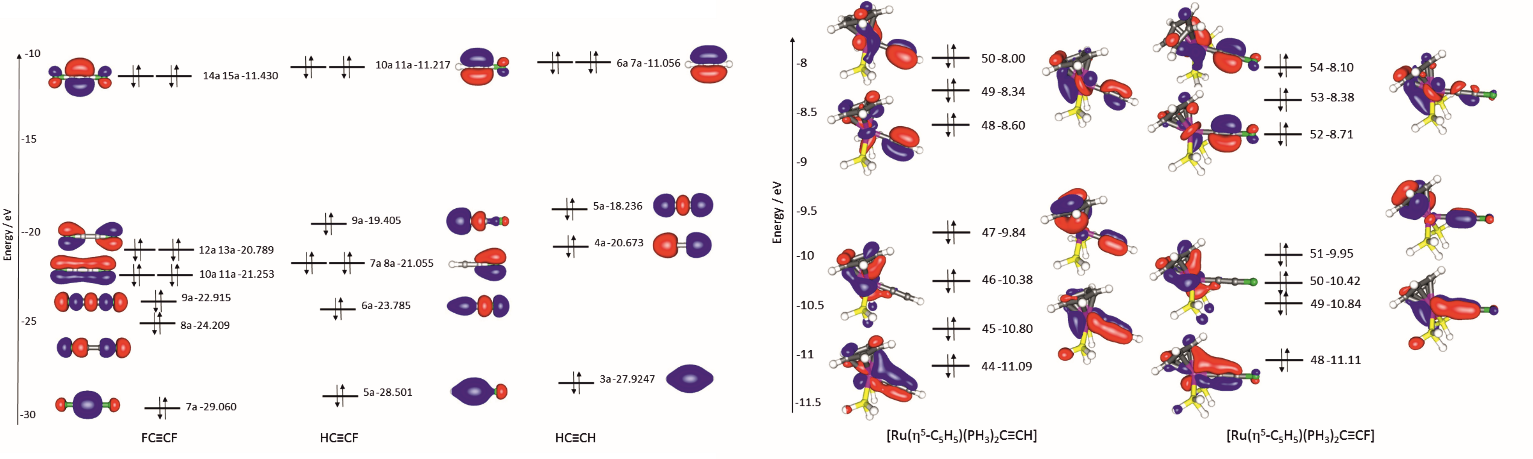 Figure 1. Brueckner Orbitals for FC≡CF, HC≡CF, HC≡CH, [Ru(5-C5H5)(PH3)2(C≡CH)] and [Ru(5-C5H5)(PH3)2(C≡CF)]. Energies are in electron volts.The similarity between the spectroscopic parameters and C-F BDE of [3] and compounds RC≡CF presumably indicates that the enhanced stability of the ruthenium-substituted compound is not thermodynamic in nature. This is supported by additional calculations which demonstrate that the putative diradical arising from the dimerization of [3] (Scheme 3) is thermodynamically more stable (G298 = -18 kJ mol-1) than two molecules of [3]. The corresponding dimerization of [1] is thermodynamically disfavored (G298 = +131 kJ mol-1) mirroring the behavior of alkynes RC≡CF and RC≡CH.[5]  We therefore suggest that the presence of the bulky dppe and Cp* ligands kinetically stabilize the C≡CF linkage by inhibiting the intermolecular dimerization and oligomerisation reactions observed in the non metal-substituted analogues. This is supported by preliminary mechanistic investigations, which showed that G298‡ for dimerization of the sterically less encumbered model complex [Ru(C≡CF)(5-C5Me5)(PH2C2H4PH2)] is 80 kJ mol-1, similar to that for the dimerization of FC≡CF (68 kJ mol-1). However, potential energy surface scans (at the BP86/SV(P) level) suggest that when the full dppe ligands are included, this creates a sterically more crowded transition state for dimerization of [3], with an electronic energy barrier 32 kJ mol-1 higher in energy than the model system. In order to rationalize the structural and spectroscopic changes observed on the introduction of fluorine into alkynyl systems, the electronic structures of FC≡CF, HC≡CF, HC≡CH, Scheme 3. (a) DFT-calculated ((RI-)PBE0-D3/def2-TZVPP//(RI-)BP86/SV(P) level in CH2Cl2 ( = 8.93) using the COSMO model) energies for alkynes and their corresponding diradical dimerization products. The data for R1 = R2 = H and R1 = F and R2 = H show good agreement with those previously reported.[5] (b) Calculated structure of the diradical arising from the dimerization of [3].[Ru(5-C5H5)(PH3)2(C≡CF)] and [Ru(5-C5H5)(PH3)2(C≡CH)] were optimized using explicitly correlated Brueckner coupled cluster theory (BCCD(T)-F12).[20] Brueckner orbitals (BOs) derived from these calculations were qualitatively similar to the Kohn-Sham orbitals obtained from a treatment of FC≡CF, HC≡CF, HC≡CH, [Ru(5-C5H5)(PPh3)2(C≡CF)] and [Ru(5-C5H5)(PPh3)2(C≡CH)] at the (RI)-PBE0/def2-TZVPP level, although the energies obtained from the BOs were closer to those expected on the basis of photoelectron spectroscopy giving confidence that the resulting wavefunctions were effectively modeling the electronic structure of the molecules.	An examination of the frontier orbitals provides an explanation for some of the observed changes on incorporation of fluorine into sp-hybridized systems. For example, the highest occupied orbital in all instances has C-C - bonding character, but is C-F -antibonding. This interaction is therefore expected to weaken C-F bonding, in a similar way that the occupancy of the doubly degenerate * orbitals in F2 weakens the F-F bond. This provides a ready explanation for the weaker-than-expected C-F bond in sp-hybridized systems. In FC≡CF there are a total of 12 electrons involved in -bonding (orbitals 10-15). Of these, eight are involved in C-C -bonding interactions (orbitals 10, 11, 14 and 15) whereas those in orbitals 12 and 13 are C-C -antibonding. A net C-C -bond order of two might be predicted on this basis; however, as the orbitals 12 and 13 are largely based on fluorine, their effect on decreasing the C-C bond order is expected to be small which may explain the shortening of the C≡C bond on fluorine incorporation.	Inspection of the orbitals for [Ru(5-C5H5)(PPh3)2(C≡CF)] and [Ru(5-C5H5)(PPh3)2(C≡CH)] revealed that the C-F interactions within the alkynyl moiety showed broadly the same features (notably orbitals 52-54, which correspond to a set of three 4d orbitals with antibonding interactions with the CCF pi system, display the same antibonding C-F interactions as the FCCF frontier orbitals) although the decreased symmetry results in a breaking of the degeneracy of the -system. This, coupled with the mirroring of the analogous spectroscopic parameters with FC≡CF reinforces the notation that [3] is best viewed as a ruthenium-substituted fluorinated alkyne.The ready availability of [3] offered the opportunity to explore the reactivity of the MC≡CF group and, specifically, to incorporate a second fluorine atom into the complex and form a difluorinated vinylidene ligand.  Free vinylidenes are at a much higher energy than the corresponding alkynes and it is only in the coordination sphere of some metals where this is reversed.[21] The lowest difference in energy between the alkyne/vinylidene pair is for the difluorovinylidene and difluoroacetylene pair (ca. 130 kJ mol-1).[21-22] Furthermore the isomerization of difluorovinylidene to difluoroacetylene has a much more substantial barrier (ca. 136 kJ mol-1) than the hydrogen-containing analogues, which is believed to be due to the anti-aromatic transition state for fluorine migration and the commensurate requirement to cleave a C-F bond.[22c] As a consequence of this high barrier to isomerization to its parent alkyne, difluorovinylidene can be observed in low temperature matrices.[23]  Curiously, this stability has not resulted in an extensive chemistry of difluorovinylidene as a ligand, indeed the only examples are in dimeric complexes prepared through defluorination reactions.[24]Using OSEF methodology,[6-7] the fluoroalkynyl ligand in [3] may be readily converted to a difluorovinylidene. Reaction of [3] with NFSI in THF at -78 °C resulted in formation of [Ru(5-C5Me5)(=C=CF2)(dppe)][N(SO2Ph)2], [4][N(SO2Ph)2], Scheme 3, which was characterized in the same manner as [2][N(SO2Ph)2] and [3], Scheme 3. Resonances at δ -134.0 (s) in the 19F NMR spectrum and at δ 366.7 (t, 3JCF = 22.5 Hz) and δ 231.3 (t, 1JCF = 277.6 Hz) in the 13C{1H} NMR spectrum of [4][N(SO2Ph)2] are again consistent with the presence of the difluorinated vinylidene ligand. The structure of [4]PF6 was also confirmed by single crystal X-ray diffraction (Scheme 3). Scheme 4. (i) + NFSI, THF, -78 °C → RT. Structure of the [4]+ cation shown with thermal ellipsoids at the 50 % probability level and hydrogen atoms omitted for clarity.In conclusion, it has been demonstrated that the versatile nature of OSEF may be used to prepare a novel fluorine-substituted alkynyl ligand which acts as model for more reactive non-metal substituted compounds. Detailed insight into the structure of fluorinated alkynes has been obtained and the ready preparation of this compound has demonstrated that it may be used for further organometallic chemistry. Acknowledgements We are grateful to the University of York (PhD studentship to LMH) and EPSRC (grants EP/H011455 and EP/K031589/1) for funding. DPT thanks the Royal Society for a University Research Fellowship. Fruitful discussions with Professors Robin Perutz, Youichi Ishii and Odile Eisenstein are also gratefully acknowldged. Keywords: electrophilic fluorination, alkyne, alkynyl, vinylideneReferences[1]	(a) J.-P. Bégué, D. Bonnet-Delpon, Bioorganic and Medicinal Chemistry of Fluorine, John Wiley & Sons, Inc., Hoboken, NJ, , 2008; (b) M. Hird, Chem. Soc. Rev. 2007, 36, 2070-2095; (c) K. Müller, C. Faeh, F. Diederich, 2007, 317, 1881-1886; (d) J. Wang, M. Sánchez-Roselló, J. L. Aceña, C. del Pozo, A. E. Sorochinsky, S. Fustero, V. A. Soloshonok, H. Liu, Chem. Rev. 2014, 114, 2432-2506.[2]	H. Burger, S. Sommer, J. Chem. Soc., Chem. Commun. 1991, 456-458.[3]	Z.-K. Yao, Z.-X. Yu, J. Am. Chem. Soc. 2011, 133, 10864-10877.[4]	R. E. Banks, M. G. Barlow, W. D. Davies, R. N. Haszeldine, K. Mullen, D. R. Taylor, Tetrahedron Lett. 1968, 9, 3909-3910.[5]	S. Fabig, G. Haberhauer, R. Gleiter, J. Am. Chem. Soc. 2015, 137, 1833-1843.[6]	L. M. Milner, N. E. Pridmore, A. C. Whitwood, J. M. Lynam, J. M. Slattery, J. Am. Chem. Soc. 2015, 137, 10753-10759.[7]	L. M. Milner, L. M. Hall, N. E. Pridmore, M. K. Skeats, A. C. Whitwood, J. M. Lynam, J. M. Slattery, Dalton Trans. 2016, 45, 1717-1726.[8]	L. M. Hall, J. M. Lynam, L. M. Milner, J. M. Slattery, UK Patent GB1421598.2, 2014.[9]	Complex [2]PF6 co-crystallised as two forms, one green with no solvent of crystallisation and one orange with a CH2Cl2 of crystallisation. Only the bond metrics for the green form are discussed in the manuscript. Crystal data and CIFs for both solvates are provided in the supporting information.[10]	Perfluoromethylacetylene has been reported to undergo no change in the gas phase at 25 °C at 10 cmHg over a one month period or at 20 ° C at 1.25 atm over four days, however it undergoes polymerization at higher pressures.[4][11]	H. Huang, R. P. Hughes, C. R. Landis, A. L. Rheingold, J. Am. Chem. Soc. 2006, 128, 7454-7455.[12]	C. J. Pell, Y. Zhu, R. Huacuja, D. E. Herbert, R. P. Hughes, O. V. Ozerov, Chem. Sci. 2017, 8, 3178-3186.[13]	For related studies in which a similar methodology has been used to assess changes in M-C and H-C bonding on fluorination see (a) E. Clot, O. Eisenstein, N. Jasim, S. A.  Macgregor, J. E. McGrady and R. N. Perutz, Acc. Chem. Res., 2011, 44, 333-348. (b)  M. E. Evans, C. L. Burke, S. Yaibuathes, E. Clot, O. Eisenstein and W. D. Jones, J. Am. Chem. Soc., 2009, 131, 13464-13473.[14]	J. Overend, Transactions of the Faraday Society 1960, 56, 310-314.[15]	G. Herzberg, Molecular spectra and molecular structure. II. Infrared and Raman spectra of polyatomic molecules, 2nd ed., Van Nostrand, 1945, p180. [16]	http://cccbdb.nist.gov/ accessed 3-3-17.[17]	L. Andrews, G. L. Johnson, B. J. Kelsall, J. Phys. Chem. 1982, 86, 3374-3380.[18]	J. Breidung, T. Hansen, W. Thiel, J. Mol. Spectrosc. 1996, 179, 73-78.[19]	M. I. Bruce, B. G. Ellis, P. J. Low, B. W. Skelton, A. H. White, Organometallics 2003, 22, 3184-3198.[20]	D. P. Tew, J. Chem. Phys 2016, 145, 074103.[21]	O. J. S. Pickup, I. Khazal, E. J. Smith, A. C. Whitwood, J. M. Lynam, K. Bolaky, T. C. King, B. W. Rawe, N. Fey, Organometallics 2014, 33, 1751-1761.[22]	(a) M. J. Frisch, R. Krishnan, J. A. Pople, P. Von R. Schleyer, Chem. Phys. Lett. 1981, 81, 421-423; (b) J. Breidung, W. Thiel, J. Mol. Spectrosc. 2001, 205, 28-37; (c) Z.-H. Loh, R. W. Field, J. Chem. Phys. 2003, 118, 4037-4044.[23]	J. Breidung, H. Bürger, C. Kötting, R. Kopitzky, W. Sander, M. Senzlober, W. Thiel, H. Willner, Angew. Chem. 1997, 109, 2072–2075; Angew. Chem. Int. Ed. 1997, 36, 1983-1985.[24]	(a) W. Schulze, K. Seppelt, Inorg. Chem. 1988, 27, 3872-3873; (b) D. J. Anderson, R. McDonald, M. Cowie, Angew. Chem. 2007, 119, 3815-3818; Angew. Chem. Int. Ed. 2007, 46, 3741-3744; (c) M. E. Slaney, M. J. Ferguson, R. McDonald, M. Cowie, Organometallics 2012, 31, 1384-1396.Entry for the Table of Contents[1]	(a) J.-P. Bégué, D. Bonnet-Delpon, Bioorganic and Medicinal Chemistry of Fluorine, John Wiley & Sons, Inc., , Hoboken, NJ, , 2008; (b) M. Hird, Chem. Soc. Rev. 2007, 36, 2070-2095; (c) K. Müller, C. Faeh, F. Diederich, Science 2007, 317, 1881-1886; (d) J. Wang, M. Sánchez-Roselló, J. L. Aceña, C. del Pozo, A. E. Sorochinsky, S. Fustero, V. A. Soloshonok, H. Liu, Chem. Rev. 2014, 114, 2432-2506.[2]	H. Burger, S. Sommer, Journal of the Chemical Society, Chemical Communications 1991, 456-458.[3]	Z.-K. Yao, Z.-X. Yu, J. Am. Chem. Soc. 2011, 133, 10864-10877.[4]	R. E. Banks, M. G. Barlow, W. D. Davies, R. N. Haszeldine, K. Mullen, D. R. Taylor, Tetrahedron Lett. 1968, 9, 3909-3910.[5]	S. Fabig, G. Haberhauer, R. Gleiter, J. Am. Chem. Soc. 2015, 137, 1833-1843.[6]	L. M. Milner, N. E. Pridmore, A. C. Whitwood, J. M. Lynam, J. M. Slattery, J. Am. Chem. Soc. 2015, 137, 10753-10759.[7]	L. M. Milner, L. M. Hall, N. E. Pridmore, M. K. Skeats, A. C. Whitwood, J. M. Lynam, J. M. Slattery, Dalton Trans. 2016, 45, 1717-1726.[8]	L. M. Hall, J. M. Lynam, L. M. Milner, J. M. Slattery, UK, 2014.[9]	Complex [2]PF6 co-crystalised as two forms, one green with no solvent of crystallisation and one orange with a CH2Cl2 of crystallisation. Only the bond metrics for the green form are discussed in the manuscript, although CIFs for both solvates are provided in the supporting information[10]	Perfluoromethylacetylene has been reported to undergo no change in the gas phase at 25 °C at 10 cmHg for one month or at 20 ° C at 1.25 atm for four days, however it undergoes polymerization at higher pressures.[4][11]	H. Huang, R. P. Hughes, C. R. Landis, A. L. Rheingold, J. Am. Chem. Soc. 2006, 128, 7454-7455.[12]	C. J. Pell, Y. Zhu, R. Huacuja, D. E. Herbert, R. P. Hughes, O. V. Ozerov, Chem. Sci. 2017.[13]	For related studies in which a similar methodology has been used to address changes in M-C and H-C bonding on flourination see (a) E. Clot, O. Eisenstein, N. Jasim, S. A.  Macgregor, J. E. McGrady and R. N. Perutz, Acc Chem Res., 2011, 44, 333-348. (b)  M. E. Evans, C. L. Burke, S. Yaibuathes, E. Clot, O. Eisenstein and  W. D. Jones, J. Am. Chem. Soc., 2009, 131, 13464-13473.[14]	J. Overend, Transactions of the Faraday Society 1960, 56, 310-314.[15]	G. Herzberg, Molecular spectra and molecular structure. II. Infrared and Raman spectra of polyatomic molecules, Second ed., Van Nostrand, 1939.[16]	[17]	L. Andrews, G. L. Johnson, B. J. Kelsall, The Journal of Physical Chemistry 1982, 86, 3374-3380.[18]	J. Breidung, T. Hansen, W. Thiel, J. Mol. Spectrosc. 1996, 179, 73-78.[19]	M. I. Bruce, B. G. Ellis, P. J. Low, B. W. Skelton, A. H. White, Organometallics 2003, 22, 3184-3198.[20]	D. P. Tew, J. Chem. Phys. 2016, 145, 074103.[21]	O. J. S. Pickup, I. Khazal, E. J. Smith, A. C. Whitwood, J. M. Lynam, K. Bolaky, T. C. King, B. W. Rawe, N. Fey, Organometallics 2014, 33, 1751-1761.[22]	(a) M. J. Frisch, R. Krishnan, J. A. Pople, P. Von R. Schleyer, Chem. Phys. Lett. 1981, 81, 421-423; (b) J. Breidung, W. Thiel, J. Mol. Spectrosc. 2001, 205, 28-37; (c) Z.-H. Loh, R. W. Field, J. Chem. Phys. 2003, 118, 4037-4044.[23]	J. Breidung, H. Bürger, C. Kötting, R. Kopitzky, W. Sander, M. Senzlober, W. Thiel, H. Willner, Angewandte Chemie International Edition in English 1997, 36, 1983-1985.[24]	(a) W. Schulze, K. Seppelt, Inorg. Chem. 1988, 27, 3872-3873; (b) D. J. Anderson, R. McDonald, M. Cowie, Angew. Chem. Int. Ed. 2007, 46, 3741-3744; (c) M. E. Slaney, M. J. Ferguson, R. McDonald, M. Cowie, Organometallics 2012, 31, 1384-1396.C≡C / ÅC-F / ÅC-H / ÅRu-C / Å C≡C / cm-1 C-H or C-F / cm-1HC≡CH 1.2084[14]1.2081.0570[14]1.076-1974[15]20853374 and 3287[15]3525 and 3421FC≡CH 1.198(3)[16]1.2041.279(5)[16]1.2711.053(5)[16]1.074-2240[17]23573358 1057, 586 and 583[17]3450, 1119 and 651 FC≡CF[18]1.197(3)1.1951.276(2)1.278-243725911349 and 7941419 and 820[Ru]-C≡CH[19][1]1.202(3)1.230-1.0752.015(2)2.0001925205632693489[Ru]-C≡CF[3]1.187(4)1.2241.324(4)1.2952.036(3)2.0172148230710681115COMMUNICATIONCOMMUNICATIONCOMMUNICATIONCOMMUNICATIONCOMMUNICATIONA structurally characterised fluoroalkyne M–C≡CF is reported. In contrast to other fluorinated alkynes, this species exhibits considerable long-term stability. Structural, spectroscopic and computational analysis reveals that this is underpinned by kinetic stabilisation by a half-sandwich ruthenium substituent.Subsequent fluorination provides facile access to a rare example of a difluorovinylidene complex. Lewis M. Hall, David P. Tew, Natalie E. Pridmore, Adrian C. Whitwood, Jason M. Lynam* and John M. Slattery*Page No. – Page No.TitleA structurally characterised fluoroalkyne M–C≡CF is reported. In contrast to other fluorinated alkynes, this species exhibits considerable long-term stability. Structural, spectroscopic and computational analysis reveals that this is underpinned by kinetic stabilisation by a half-sandwich ruthenium substituent.Subsequent fluorination provides facile access to a rare example of a difluorovinylidene complex. Lewis M. Hall, David P. Tew, Natalie E. Pridmore, Adrian C. Whitwood, Jason M. Lynam* and John M. Slattery*Page No. – Page No.Title